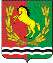 СОВЕТ ДЕПУТАТОВМУНИЦИПАЛЬНОГО ОБРАЗОВАНИЯСТАРОМУКМЕНЕВСКИЙ СЕЛЬСОВЕТАСЕКЕЕВСКОГО РАЙОНАОРЕНБУРГСКОЙ ОБЛАСТИЧетвертого созываРЕШЕНИЕ20.12.2023                                    с. Cтаромукменево                                     № 78Об утверждении графика приема граждан депутатами Совета депутатовмуниципального образования Старомукменевский сельсовет Асекеевского района Оренбургской области на 2024 годРуководствуясь Регламентом Совета депутатов муниципального образования Старомукменевский сельсовет Асекеевского района Оренбургской области утвержденным решением Совета депутатов муниципального образования Старомукменевский сельсовет Асекеевского района Оренбургской области от 25.09.2020 года № 6Совет депутатов РЕШИЛ:1. Утвердить график приема граждан депутатами Совета депутатов муниципального образования Старомукменевский сельсовет Асекеевского района Оренбургской области на 2024 год согласно приложению.2.    Контроль за исполнением настоящего решения оставляю за собой.3.    Настоящее решение вступает в силу со дня его подписания и подлежитразмещению на официальном сайте администрацииПредседательСовета депутатов                                                                           М.И.Мингазов